                       Муниципальное автономное дошкольное образовательное учреждение № 58                                                               группа №7 (5-6 лет)Отчет по неделе ЛОК Неделя "Путешествие в прошлое"31.07.2023-04.08.2023гВоспитатели: Конева И. В.Задачи:развивать у детей дошкольного возраста устойчивый интерес к русской народной культуре в процессе ознакомления с календарными праздниками;формировать представления о традициях календарных народных праздников, в которых фокусируются накопленные веками тончайшие наблюдения за характерными особенностями времён года, погодные явления, поведение птиц и животных, насекомых, изменения в растительном мире;воспитывать у детей чувство причастности к русской культуре, обществу, которое дорожит своим прошлым, как достоянием. Мероприятия:Дидактические игры "Раньше и сейчас", "Что сначала, что потом" , «Поэзия народного костюма»Игра-ориентирование "Археологи"Составление письма Нафане – другу домовенка КузиПрезентации: " Сундучок с изделиями женских ремесел", «Рабочие руки не знают скуки»Чтение художественной литературы: Сказка «Золотое веретено», знакомство с потешным фольклором – дразнилками, скороговоркамиМини-развлечения "Бесценная и всем необходимая вода" (для детей старшего возраста), "Водичка, умой мое личико" младший и средний возраста;Подвижные и хороводные игры (Раз, два, три…" и др.);Конкурсы: "Кладоискатели"Беседы: "Ильин  день", "О традициях празднования праздника "Медовый спас «Откуда к нам пришло электричество», «Путешествие в прошлое поезда»,  «Что такое телевизор»,  «История кино и мультфильмов», «Русские народные костюмы»,  «Крещение на Руси»Участников мероприятий – 19 детей.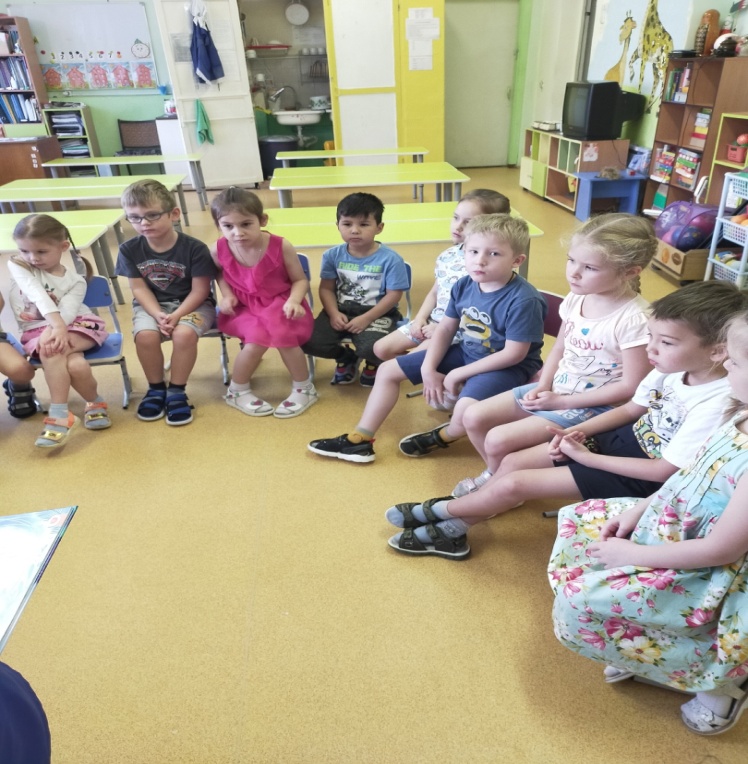 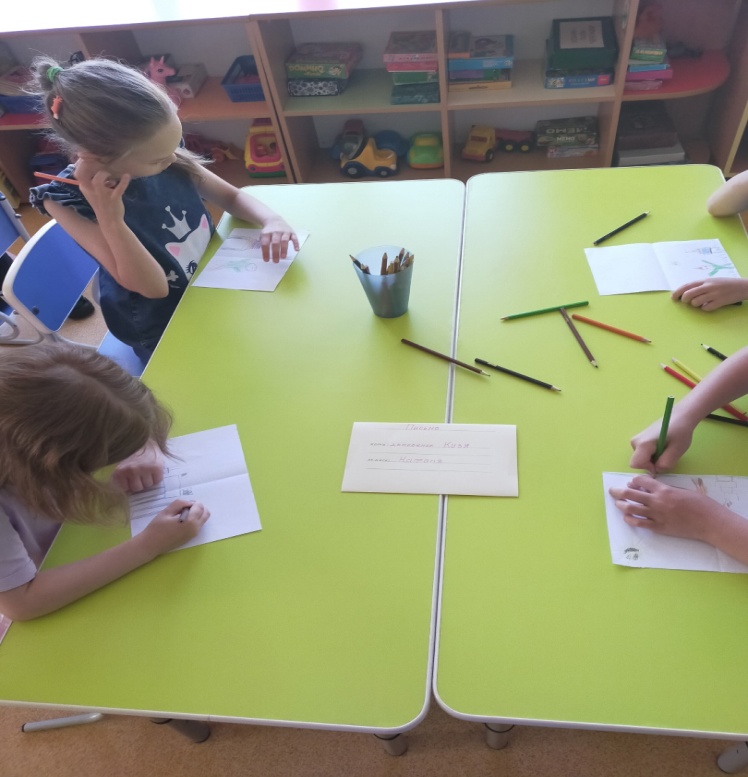 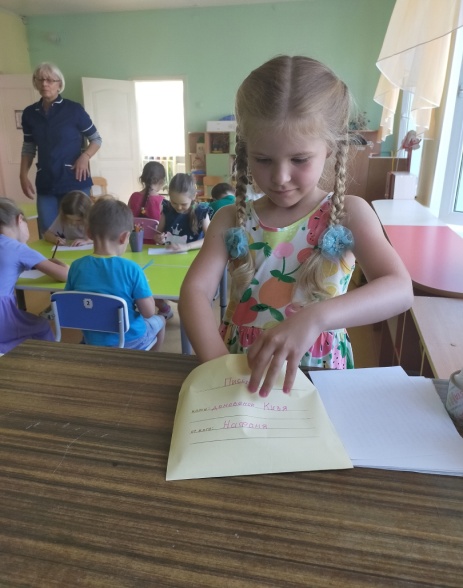 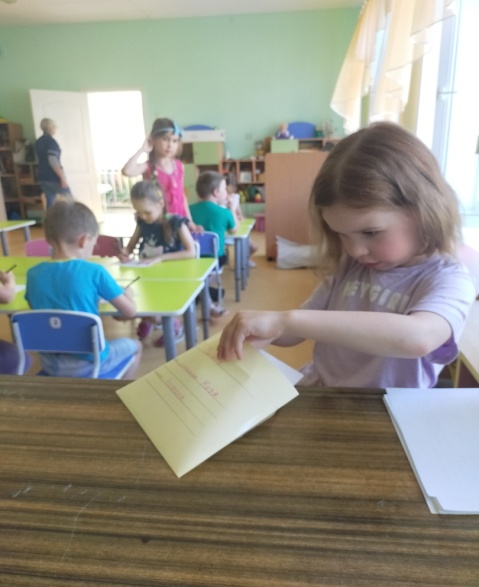 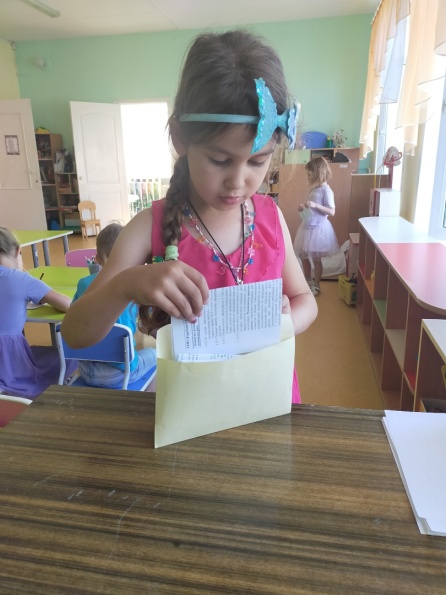 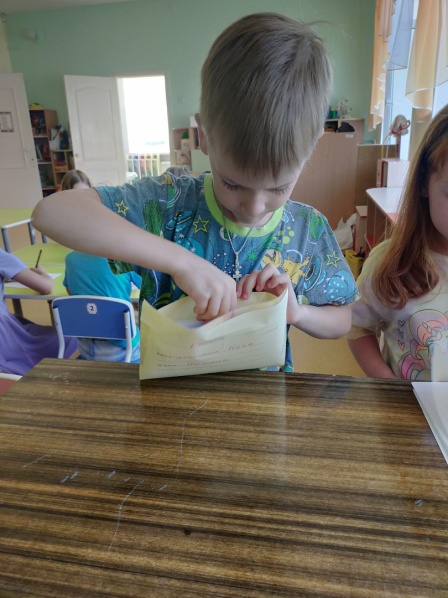 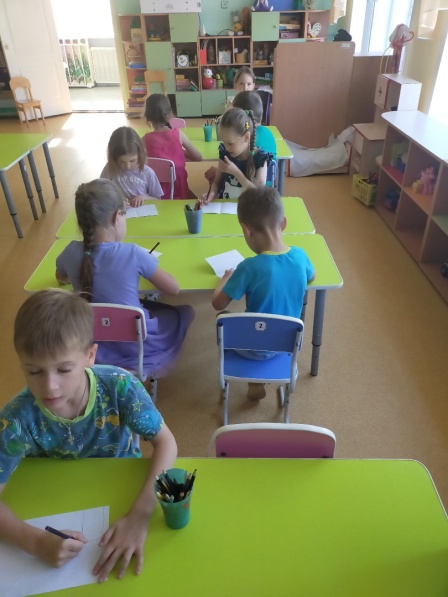 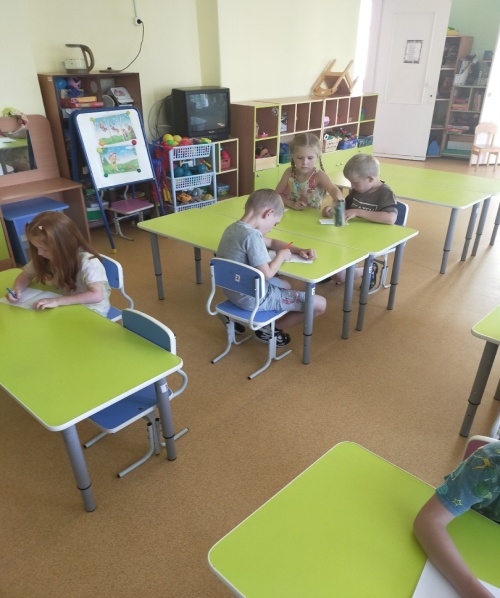 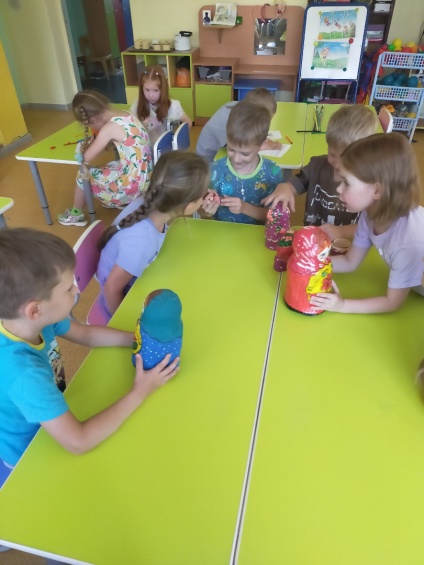 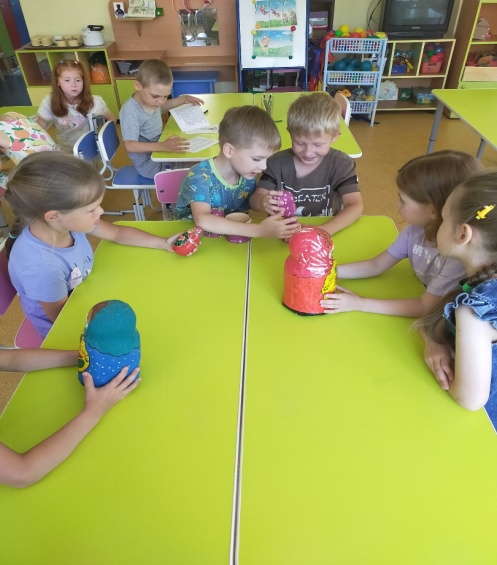 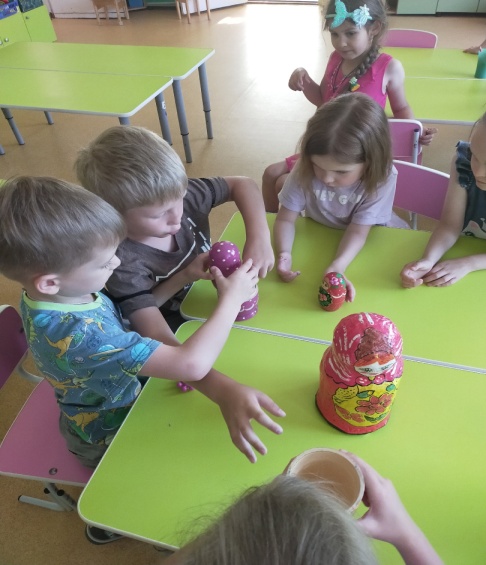 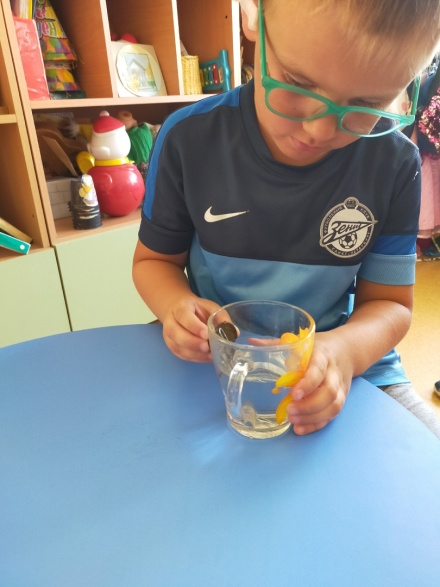 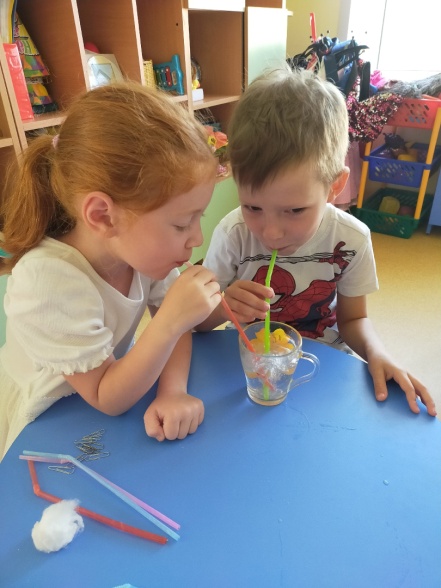 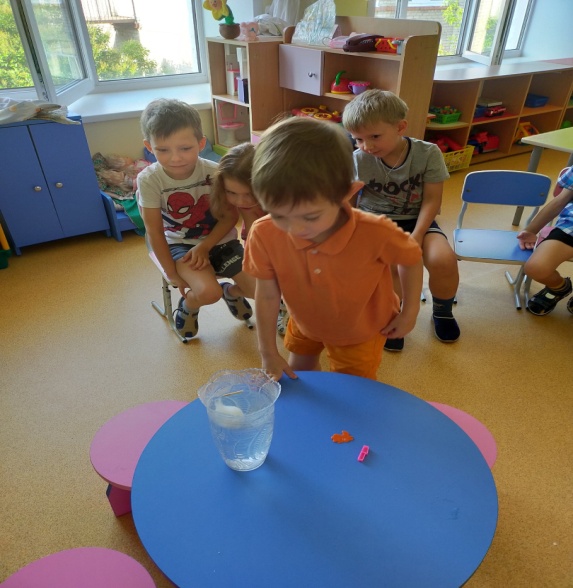 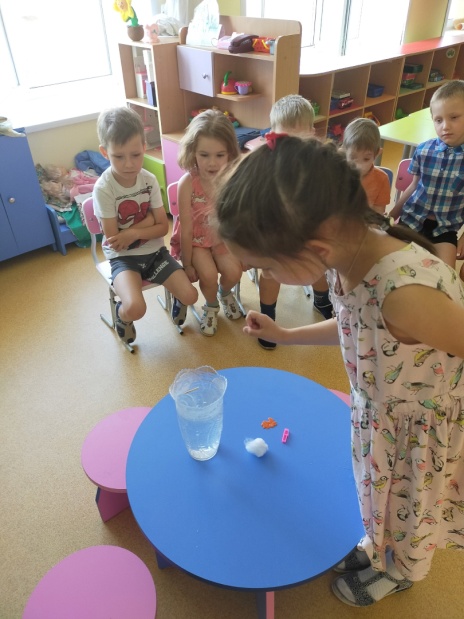 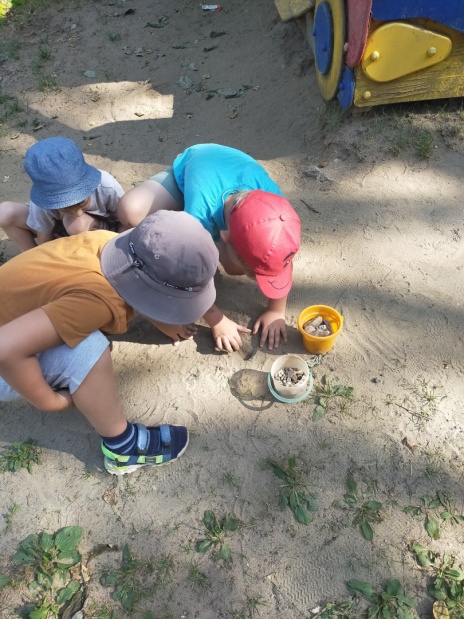 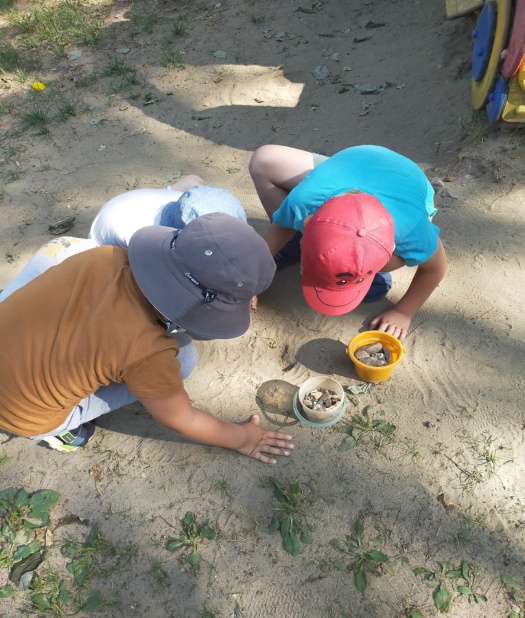 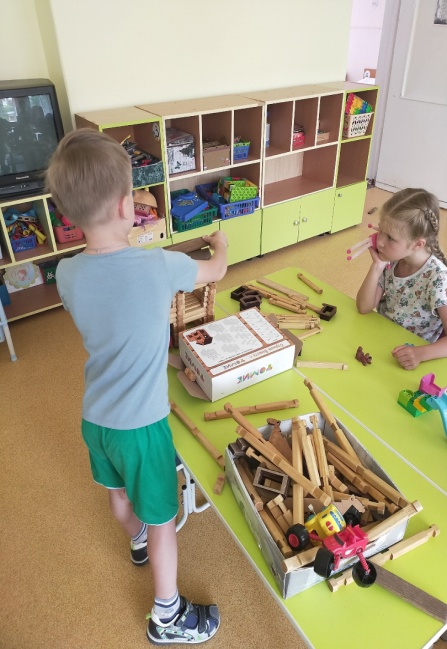 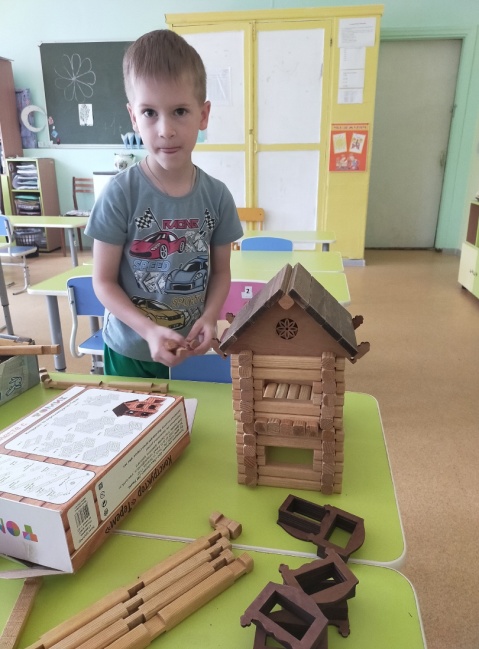 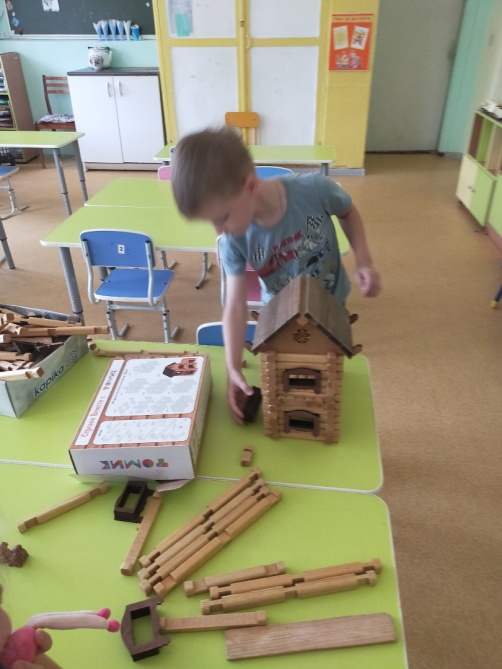 